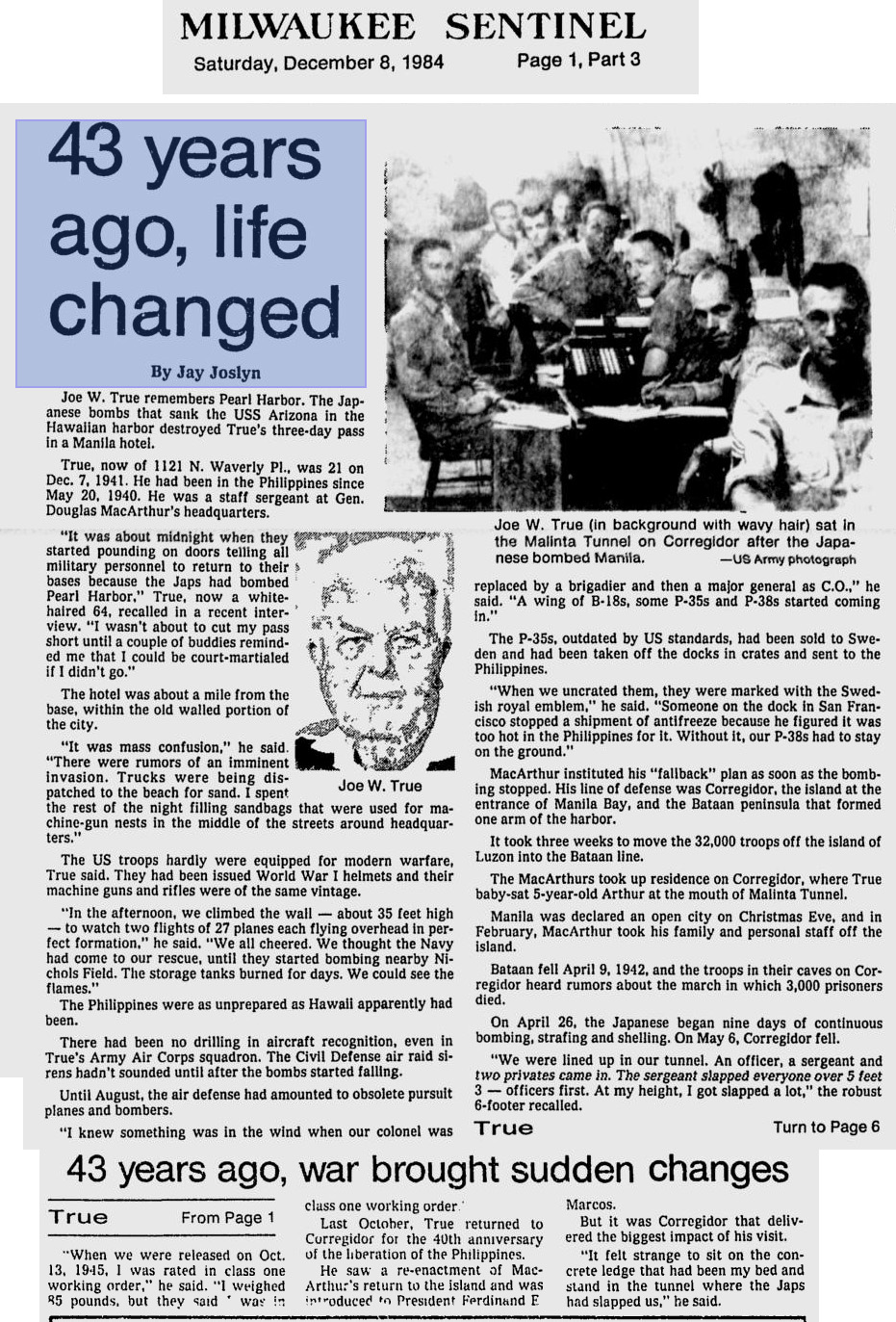       Joe Wheless True        Army Air Corp - S/Sgt.Credit: Milwaukee Sentinel Dec. 1984